Общество с ограниченной ответственностью «Исток»Образовательный центр «Исток»Правила приема, перевода, отчисления и восстановления обучающихся (слушателей)в Образовательном центре «Исток»г. Краснодар, 2019 г.1. Общие положения1.1. Настоящие Правила приема лиц в Образовательный центр «Исток» (далее – Правила) регламентируют основные процедуры приема граждан Российской Федерации и иностранных граждан в ООО «Исток» Образовательный центр «Исток» для прохождения обучения по программам дополнительного профессионального образования и дополнительного образования детей и взрослых. 1.2. Правила приема предназначены для поступающих в Образовательный центр «Исток» и сотрудников Образовательного центра «Исток», ответственных за прием обучающихся (слушателей), оформление договоров, сбор документов.1.3. Данные правила приема и отчисления слушателей (обучающихся) разработаны на основании: Закона Российской Федерации №273-ФЗ «Об образовании в Российской Федерации» от 29 декабря 2012г.; Приказа Министерства образования и науки Российской Федерации от 1 июля 2013 г. №499 «Об утверждении порядка организации и осуществления образовательной деятельности по дополнительным профессиональным программам; Постановления Правительства Российской Федерации № 706 от 15 августа 2013 года «Об утверждении Правил оказания платных образовательных услуг»; Федерального закона 27 июля 2006 г. № 152-ФЗ «О персональных данных»; Постановления Правительства Российской Федерации от 21 ноября 2011 г. № 957 «Об организации лицензирования отдельных видов деятельности»; Приказа Министерства образования и науки РФ от 21 мая 2013 г. № 374 «Об утверждении формы свидетельства о признании документа иностранного государства об уровне образования и (или) квалификации на территории Российской Федерации, технических требований к нему»; Других нормативных правовых актов уполномоченных федеральных органов исполнительной власти в области образования; Устава ООО «Исток».2. Порядок приема на дополнительные образовательные программы
          2.1. В Образовательный центр «Исток» к освоению программы дополнительного профессионального образования допускаются граждане Российской Федерации, лица без гражданства и иностранные граждане: имеющие среднее профессиональное и (или) высшее образование; получающие среднее профессиональное и (или) высшее образование (не ниже 4 курса высшего учебного заведения).К освоению программы дополнительного общеразвивающего образования детей и взрослых допускаются граждане Российской Федерации, лица без гражданства и иностранные граждане: дети и взрослые без ограничений по возрасту и требований к квалификации.2.2 Требования к поступающему на обучение указываются в каждой дополнительной профессиональной программе. 2.3. Вступительные испытания (входной контроль) для зачисления в Образовательный центр «Исток» не предусмотрены.. 2.4. Право на получение дополнительного профессионального образования лицами без гражданства регламентируется Федеральным законом «О государственной политике Российской Федерации в отношении соотечественников за рубежом». 2.6. Прием обучающихся (слушателей) происходит в течение всего календарного года. 2.7. Прием осуществляется на основании заключенного Договора между заказчиком (физическое лицо или юридическое лицо) и ООО «Исток». Заказчиком может выступать непосредственно физическое лицо, которое будет проходить обучение, либо юридическое лицо, заключившее Договор на обучение в отношении своих работников, либо законный представитель обучающегося (слушателя). 2.8. Обучение в Образовательном центр «Исток» является платным. Размер платы за обучение, а также порядок и срок ее внесения определяются Договором между заказчиком и ООО «Исток». 2.9. Обучающиеся (слушатели) Образовательного центра «Исток» и их законные представители имеют право ознакомиться с: Лицензией на право ведения образовательной деятельности; Содержанием учебных программ, реализуемых в Образовательном центре «Исток»; Правилами приема; Правилами внутреннего распорядка для обучающихся. 2.10. Зачисление на обучение в Образовательный центр «Исток» производится приказом Директора. 2.11. Для зачисления на дополнительные профессиональные программы обучающимися (слушателями) предъявляются представителю Образовательного центра «Исток» оригиналы следующих документов: документ, удостоверяющий личность поступающего;свидетельство о перемене фамилии (имени, отчества) поступающего, если менялись;документы, удостоверяющие личность законных представителей несовершеннолетних поступающих;документы об образовании , подтверждающие требуемую квалификацию (если таковая требуется) для освоения образовательной программы.2.12. Представитель Образовательного центр «Исток» делает копии представленных вышеперечисленных документов, ставит отметку об их заверении. Заверенные копии хранятся в личном деле обучающегося.2.13. Представитель Образовательного центр «Исток» при приеме на обучение слушателей обязуется принять у них согласие на обработку персональных данных, заверенное личной подписью поступающего и подтверждающее достоверность всех предъявленных документов. 3. Перевод обучающихся (слушателей)3.1. Перевод обучающихся (слушателей) производится по следующим основаниям:Отсутствие возможности посещения занятий в связи:- с временной нетрудоспособностью (болезнью)- командировкой- производственной необходимостью - иными уважительными причинамиОснованием для перевода служит заявление обучающегося (слушателя), в котором указывается причина перевода и дата возобновления обучения. На основании заявления, обучающийся переводится в группу, начало обучения в которой, соответствует дате, указанной в заявлении.4.Отчисление обучающихся (слушателей)4.1. Отчисление обучающихся (слушателей) производится по следующим основаниям: успешного завершения обучения слушателя и прохождения им итоговой аттестации;окончание срока действия Договора на оказание образовательных услуг; по инициативе обучающегося (слушателя), или его законного представителя, в том числе, в случае перевода обучающегося (слушателя) для продолжения освоения образовательной программы в другую организацию, осуществляющую образовательную деятельность; невыполнение правил внутреннего распорядка обучающихся (слушателей); пропуск более 30% занятий; причинение материального и морального ущерба обучающимся (слушателем) и нарушение финансовых обязательств слушателем. 4.2. Отчисление обучающегося (слушателя) оформляется приказом Директора. 5. Восстановление обучающихся (слушателей).5.1. Обучающийся (слушатель) имеет право на восстановление в учреждении для продолжения обучения в течение 2 лет после отчисления при соблюдении следующих условий: - наличия вакантных мест в группе; - отсутствие разницы в содержании учебных планов. 5.2. При восстановлении обучающиеся (слушатели), по которому имелась задолженность по оплате за обучения на момент отчисления, организация, направляющая его на обучение, при восстановлении должна компенсировать эту задолженность. 5.3. Восстановление обучающегося (слушателя) производится на основании приказа директора учреждения. 6. Документы, выдаваемые по результатам обучения6.1. После прохождения обучающимися (слушателями) полного курса обучения по программе дополнительного профессионального образования и успешной итоговой аттестации (проверки знаний) им выдается документ о квалификации установленного образца (удостоверение о повышении квалификации или диплом о профессиональной переподготовке).6.2. В случае если обучающийся (слушатель) не имеет законченного высшего или среднего профессионального образования, но является студентом высшего учебного заведения или организации среднего профессионального образования, что подтверждается справкой из образовательной организации; по завершении обучения и прохождения им успешной итоговой аттестации ему выдается документ об обучении - справка установленного образца.6.3. Справка о периоде обучения также выдается в случае неполного освоения обучающимся (слушателем) дополнительной профессиональной программы или освоения им программы без прохождения итоговой аттестации.Утверждаю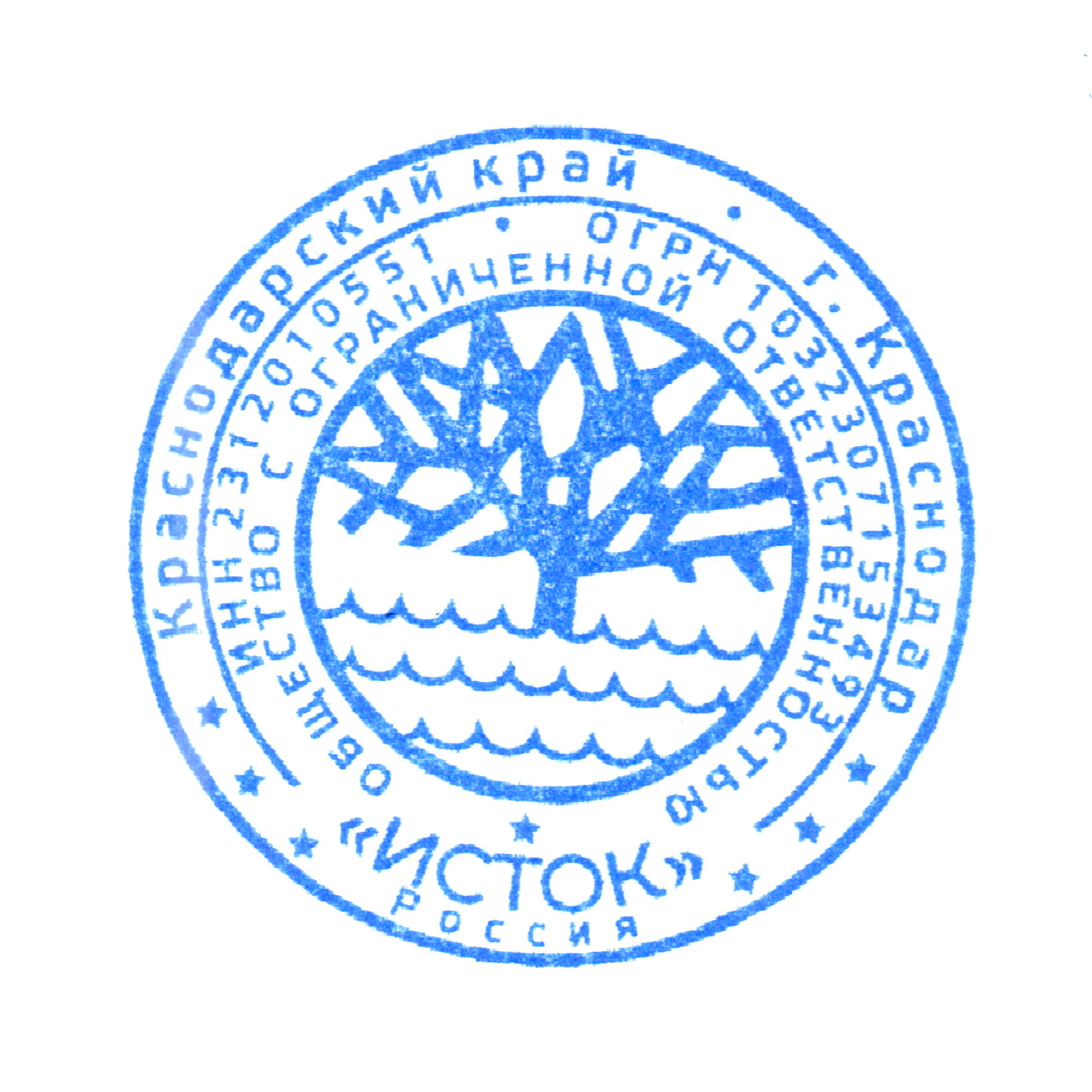 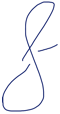 Директор ООО «Исток»И.Д. Холкин1.02.2019